                                          ESCUELA NUESTRA SEÑORA DEL VALLE                                           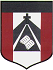 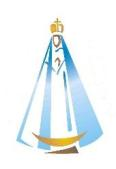 			ACTIVIDAD CLASE DE MÚSICA CUARTO GRADO A Y BA las familias: ¡Sean bienvenidos a las clases de música! El día de hoy les presento un VIDEO donde resumimos lo visto hasta ahora. Por este motivo es un poco más extenso que el anterior. No hay TAREA en sí misma, pero quien lo desee puede filmar un video donde se demuestre el aprendizaje del ritmo y enviarlo vía mail. 								¡Que se diviertan mucho!Saludo afectuosamente. Seño Milagros.Dudas y sugerencias: mmassoia@institutonsvallecba.edu.arMÚSICA - VIERNES 24/4/2020ACTIVIDADES:Observa el siguiente VIDEO en Youtube. Verás que vamos a VOCALIZAR juntos y CANTAR “Canción para bañar la luna”. Luego, te invito a buscar instrumentos sonoros en casa para acompañar la canción. ¡A practicar!		https://youtu.be/CKs6-s-vwrE			 ¡Un saludito! ¡Hasta la próxima clase! 						Seño Mili